COMUNE DI PREGNANA MILANESE (MI)ORGANISMO INDIPENDENTE DI VALUTAZIONEScheda di sintesi sulla rilevazione dell’ O.I.V. del Comune di Pregnana MilaneseData di svolgimento della rilevazioneIn data 31/03/2017 l’O.I.V. ha svolto la rilevazione degli obblighi di pubblicazione sul sito del Comune di Pregnana Milanese con riferimento alla sezione "Amministrazione trasparente", e precisamente quanto indicato nell'allegato 1 (griglia di rilevazione) alla delibera CIVIT n. 236/2017.Estensione della rilevazione (nel caso di amministrazioni con uffici periferici e articolazioni organizzative autonome)Non applicabile all'enteProcedure e modalità seguite per la rilevazione La procedura adottata per l’effettuazione delle verifiche e la successiva attestazione è stata la seguente:verifica sul sito istituzionale delle pubblicazioni oggetto di rilevazioneconfronti con il Responsabile per la trasparenza e i responsabili per la trasmissione e la pubblicazione dei dati, al fine di richiedere chiarimenti ed informazioni sulle informazioni pubblicate;compilazione della griglia di rilevazione, a seguito delle verifiche effettuate;rilascio dell’attestazioneAspetti critici riscontrati nel corso della rilevazioneLa struttura della sezione “Amministrazione trasparente” risulta allineata a quanto previsto dalla griglia allegata alla deliberazione n. 1310/2016 ANAC e alle disposizioni previste dal D. Lgs. n.97/2016.La rilevazione condotta sui dati, le informazioni ed i documenti inseriti nel sito istituzionale nella sezione “Amministrazione Trasparente” e riferibili alla griglia allegato 1 della delibera ANAC n. 236/2017, non ha evidenziato significative lacune e/o mancanze.Eventuale documentazione da allegareNessunaL'O.I.V: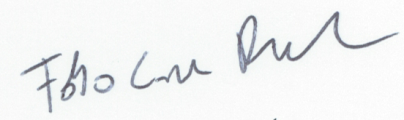 Fabio LorenzoRebora